ЖББ М.П.Русаков атындағы №2 санаторлық мектеп –интернат КММ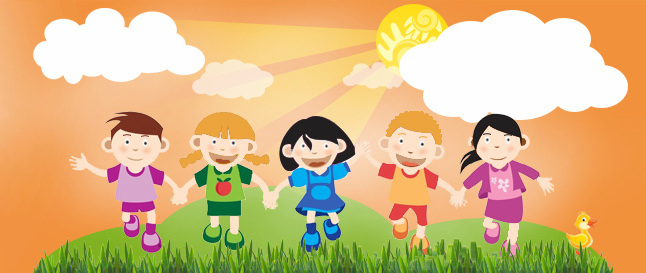 «Балалық бал күнім»                                                      СценарийБалқаш қаласы2016-2017 оқу жылы1-маусым – Халықаралық балаларды қорғау күніне және де мектеп жанындағы жазғы  «Болашақ»  сауықтыру демалыс орталығының ашылуына арналған «Балалық бал күнім!»  атты бағдарламаМақсаты:  Балалардың жеке қасиеттерін дамыту, тақпақ, өлең, әндерді нақышына келтіріп айтуға үйрету. Бір-бірін сыйлауға, адамгершілік қасиеттерін жоғалтпай ұстауға жетелеу, бақытты балалық өмір сүруде екендерін, замандарының тыныштығын сезіндіру.Би /ашылуы/1-Жүргізуші: Қайырлы таң! Қадірменді ұстаздар, бүлдіршін балалар!
Қазақстан Тәуелсіз ел екенбіз.
Жоғалмасын ешқашан берекеміз
Шын ниетпен сендерді құттықтаймыз
Құтты болсын, бүлдіршін мерекеңіз.
1-маусым 1950 жылдан бастап – Халықаралық балаларды қорғау күні болып атап өтіліп келеді. Бізде бүгін екі мереке, балалар күнімен қатар келген  мектеп жанындағы «Болашақ» сауықтыру лагерінің ашылу салтанаты құтты болсын! /Әнұран/Арманы бір, үні бір,
Аға ардақты, іні бір
Бақыт туын көтерген
Балалардың күні бұл.
Бала бағы бар елдің.
Гүлмен келсін келер күн
Балалардың күлкісі
Көркі, сәні әлемнің.
«Болашақ» сауықтандыру лагерін ашу рәсімі Құттықтау сөзді мектеп      директоры Рахимберлина Замзагүл Нарымбекқызына  беріледі.Қымбатты бүлдіршіндер ,оқушылар! 1 маусым-Балаларды  қорғау күні құтты болсын!  Бізде бүгін екі мереке, балалар күнімен қатар келген  мектеп жанындағы «Болашақ» сауықтыру лагерінің ашылуы. Барлығыңызға ашық аспан, бейбіт өмір, сәбилерге бақытты балалық шақ, әрқашан сыңғырлаған күлкі тілеймін! Отбасынан басталған, мектеп қабырғасынан қаланған бақытты балалық шақтарың Отанның мықты азаматы болуға жетелеуін тілеймін! Мерекелеріңізбен! 2-жүргізуші: Сүйкімділер, періштелер сендерсіңдер, Қандай бейне өздеріңе тең келсін! Данышпан да, ғарышкер де, ғалым да,Ең алдымен балалықты меңгерсін. Ия, рас, бала болған бәрі де, Салған олар балалықтың әнін де. Бала кезін еске алып отырсақ,Сол емес пе тіршіліктің мәні де!-дей келе, «Бала деген бір бақыт» атты мектеп жанындағы  жазғы «Болашақ»  сауықтыру  демалыс орталығының ашылуына арналған салтанатты кешті  тамашалауға қош келдіңіздер! «Бау бақша белдер» хор1-Жүргізуші:
Мереке бүгін, береке бүгін
Қуанып, шалқып тасыған

От боп жүр жастар,

Шоқ боп жүр жастар

Көңіл жоқ шешек атпаған

Балалар гүлдей, құлпырып күндей.


2 жүргізуші - Арманы бір,үні бір, Аға ардақты ,іні бір, Бақыт туын көтерген, Балалардың күні бұл. Бала бағы бар елдің, Гүлмен келсін келер күн, Балалардың күлкісі, Көркі ,сәні әлемнің. Келесі кезекте Аружанның орындалуындағы ән «Бақыт деген»1-жүргізуші: Бүгін Халықаралық балаларды қорғау күніне арналған атаулы мерекелеріңіз құтты болсын!2-жүргізуші:Бала-өмірдің болашағы. Болашақ үшін  мынандай жарқын күніміз, той думанымыз ешқашанда сарқылмасын!Би: «Қуыршақтар»
1-жүргізуші: Ал, құрметті балалар. Сіздердің назарларыңызға мектебіміздің қуыршақ театры әзірлеген  «Күнді іздеген достар» атты көңілді бағдарламаны ұсынамыз!
Ән: «Әдемі» әнімен Мерей мен Алтынды шақырамыз.


2-жүргізуші

Елдің басы, сайдың тасы боларым

Сендерсіңдер-бар байлықтан жоғарым

Ұлт намысын ұстап өсіңдер,

Елдің азат жүрегің жас, мол арын.


Хор: «Мир похож на цветной мир» 
Балалар, өздерің білесіңдер. Сендердің араларыңда жан-жақты,өнерлі балалар өте көп екен. «Өнерлі-өрге жүзер» деп бекер айтылмаған.Бүгін сол өнерлерімізді ортаға салып көрейік. Жүлделер, алғыстар тағайындалады.  Сол себепті, алдымен әділ-қазылар алқасын сайлап алайық.-Қадыр Баймырза-Ануар Нельдібаев1 жүргізуші: Ендеше сол ұл-қыздарымыздың бойына табиғатпен дарыған  асыл өнері суретке кезек ұсынсақ. Сурет өнеріне бейім балалар болса, бүгінгі тақырыптың тынысын ашар әдемі суреттерін мына қара жолдың , яғни асфальттің үстіне салады. Нәтижесі соңында белгілі болады.- Балалар, біз шымыр да мықты болуымыз үшін,не істеуіміз керек, қалай ойлайсыңдар?Спортпен дос болуымыз керек.-Ендеше, барлығымыз денешынықтыру ағайлармен көңілді спорттық ойындармен сайыстарға бет алайық..Спорттық ойындар сайыстарӘлемге асқақтаған өлеңіміз, Бақытты байтақ елдің бөбегіміз. Жорыққа тауларына жиі шықсақ, Сол таудай асқар болсақ дегеніміз. Жігер тобы «Балқашым» әні2 жүргізуші : Бүгінгі еліміздің қырмызымыз,Арайлы болашақтың ұл қызымыз. Арасын жер мен көктің жалғайтұғын Қанаты жарқыраған жұлдызымыз. 
1-жүргізуші:  Қымбатты балалар! « Ойын ойнап, ән салмай, өсер бала болар ма? деп ұлы ақын А.Құнанбаев айтқандай біз өзіміздің « Болашақ» лагерімізде ойнап,ән салып,би билеп,білімімізді шыңдап демалуға толықтай тиістіміз!«Көк толқын» әнімен Ақмаралды ортаға шақырамыз
2- жүргізуші:-Ұйқта ,ботам, мен сенің қасыңдамын.Керегі жоқ дүние асылдарың.Бақыт ,байлық барлығы менің үшін....... Сенің бір кеп мойныма асылғаның!1-жүргізуші:-Бала-бақыт, бала-базар, бала-өмір.Балалардың шат үнімен бал өмір.Баласы бар үйдің бәрі бақытты.Балалармен қызығырақ бар өмір.Жүргізуші   Сөз әділ қазылар алқасына беріледіМарапаттау2-жүргізуші:-Балаларымыз аман, бауырымыз бүтін болсын!1-жүргізуші: -Балаларымыздың ұйқысы тыныш, күлкісі тұнық болсын ағайын!\бірге\ -Мерекелеріңіз құтты болсын! Флешмоб - би